В Гуковский парк пришел первый резидент с проектом на $ 45 МЛНДата публикации: 17.05.2013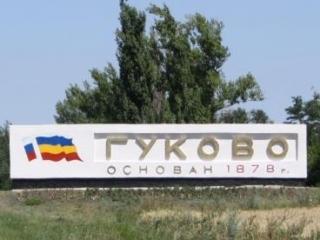 Первый в Ростовской области завод по выпуску медных анодов и катодов планирует построить на территории Гуковского индустриального парка российская компания «Гриф». В создание нового для донского региона промышленного производства заявлено свыше $45 млн инвестиций. Процедура утверждения проектно-сметной документации завода «Гриф» должна завершиться до конца текущего года, в 2014-м инвестор намерен выйти на стройплощадку, пуск предприятия намечен на первое полугодие 2015 года. Ростовская компания «Гриф» известна как экспортер сырья для производства медных анодов в Западную Европу. Строительство завода в Ростовской области позволит компании-инвестору самостоятельно изготавливать продукцию. Сейчас компания занимается оформлением в аренду земельного участка площадью 8 га, причем земля арендуется с учетом развития инвестпроекта: на 6 га разместится основное производство, а рядом – ещё два сопутствующих. Ход реализации проекта компании «Гриф» обсуждался на майском заседании Совета по инвестициям при губернаторе Ростовской области. Председательствовавший на заседании вице-губернатор Ростовской области Сергей Горбань выразил уверенность, что появление в Гуково первых серьезных резидентов повысит интерес к этой территории. Потенциальная площадь Гуковского индустриального парка - до 350 гектаров, с проекта «Гриф» начинается развитие северной части парка площадью около 184 га. - Главное конкурентное преимущество Гуковского парка сегодня – самая низкая стоимость подключения к инфраструктуре по сравнению с другими донскими индустриальными парками. Объективно Гуково сейчас  - очень привлекательная локация для размещения новых заводов и фабрик, - подчеркнул, выступая на губернаторском Совете по инвестициям, генеральный директор Агентства инвестиционного развития Ростовской области Игорь Бураков. – Гуково входит в программу поддержки моногородов, и Ростовской области крайне важно, чтобы в бывших шахтерских территориях возникали новые производства, появлялись новые рабочие места (на предприятии «Гриф» их будет 220 – 250). Компания «Гриф» стала первопроходцем Гуковского индустриального парка. Её пример, успешная реализация первого инвестпроекта  должны положительно повлиять на приход следующих инвесторов. Гуковский парк удачно расположен относительно транспортных магистралей, имеет большой запас мощностей по газу (порядка 160 тыс. куб метров газа в час) и воде (49 тыс. куб. метров в сутки). Для надежного газоснабжения резидентов к концу 2014 года планируется завершить реконструкции газораспределительной станции «Гуково». Синхронно с локализацией первых инвестпроектов в парке начнётся создание внутрипарковых автодорог. Парк находится относительно недалеко от крупных городов Ростовской области (Ростов-на-Дону, Новочеркасск, Шахты, Новошахтинск), вблизи шахтерских территорий (Восточный Донбасс), обладающих профицитом технических кадров. При этом территория Гуковского индустриального парка (350 га, в том числе 184 га первой очереди) не имеет горных подработок, что особенно ценно для размещения заводов на шахтерских территориях. Всё это позволит Гуковскому парку закрепить свою позицию «парка №1» в Ростовской области и не просто повторить, а, быть может, и превзойти успех активно заселяемых резидентами парков-предшественников, например, Красносулинского индустриального парка, где сегодня локализованы проекты уже пяти крупных компаний. 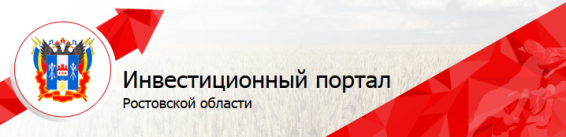 